Во исполнение постановления главы муниципального образования «Ленский район» от 12 января 2024 года № 01-03-12/4 «О проведении Года здоровья в муниципальном образовании «Ленский район»:Утвердить План мероприятий по проведению Года здоровья в муниципальном образовании «Ленский район» согласно приложению к настоящему распоряжению.Рекомендовать органам местного самоуправления муниципальных образований, организациям и учреждениям обеспечить своевременное исполнение Плана мероприятий по проведению Года здоровья в муниципальном образовании «Ленский район».Главному специалисту управления делами (Иванская Е.С.) опубликовать данное распоряжение в средствах массовой информации и разместить на официальном сайте администрации муниципального образования «Ленский район».Настоящее распоряжение вступает в силу с момента опубликования.Контроль исполнения данного распоряжения возложить на заместителя главы по социальным вопросам Петрова П.Л.Глава 									А.В.ЧерепановМуниципальное образование«ЛЕНСКИЙ РАЙОН»Республики Саха (Якутия)Муниципальное образование«ЛЕНСКИЙ РАЙОН»Республики Саха (Якутия)Муниципальное образование«ЛЕНСКИЙ РАЙОН»Республики Саха (Якутия)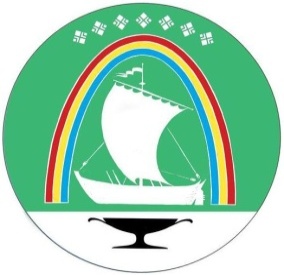 Саха Өрөспүүбүлүкэтин«ЛЕНСКЭЙ ОРОЙУОН» муниципальнайтэриллиитэСаха Өрөспүүбүлүкэтин«ЛЕНСКЭЙ ОРОЙУОН» муниципальнайтэриллиитэ     РАСПОРЯЖЕНИЕ     РАСПОРЯЖЕНИЕ     РАСПОРЯЖЕНИЕ                          Дьаhал                          Дьаhал                          Дьаhал                          Дьаhал                г.Ленск                г.Ленск                г.Ленск                             Ленскэй к                             Ленскэй к                             Ленскэй к                             Ленскэй кот «29» __февраля__ 2024 года                                 № __01-04-321/4___                от «29» __февраля__ 2024 года                                 № __01-04-321/4___                от «29» __февраля__ 2024 года                                 № __01-04-321/4___                от «29» __февраля__ 2024 года                                 № __01-04-321/4___                от «29» __февраля__ 2024 года                                 № __01-04-321/4___                от «29» __февраля__ 2024 года                                 № __01-04-321/4___                от «29» __февраля__ 2024 года                                 № __01-04-321/4___                Об утверждении Плана мероприятий по проведению Года здоровья в муниципальном образовании «Ленский район»Об утверждении Плана мероприятий по проведению Года здоровья в муниципальном образовании «Ленский район»Об утверждении Плана мероприятий по проведению Года здоровья в муниципальном образовании «Ленский район»Об утверждении Плана мероприятий по проведению Года здоровья в муниципальном образовании «Ленский район»